ESCUELA SUPERIOR POLITECNICA DEL LITORALFACULTAD DE INGENIERÍA EN ELECTRICIDAD Y COMPUTACIÓNEXAMEN 3raeval   ANALISIS REDES ELÉCTRICAS II   15/Feb/2011   IIT-2010PROFESOR:   ING. HERNÁN GUTIERREZ 	       ING. CARLOS VILLAFUERTE              ING. OTTO  ALVARADO   		 ING. ADOLFO SALCEDO     NOMBRE ALUMNO:                                           PARALELO No:PRIMER TEMA (35 %)Para la función de transferencia ganancia de voltaje de una red de dos puertos dada por:	G12(s)=V2(s)/V1(s)= 1000(s+1)/[s(s+5)(s2+30s+400)] Trazar los diagramas asintóticos de Bode de magnitud y fase de la función.									     (23 %)A partir de los diagramas asintóticos de Bode determine:     (12 %)Para que rango de frecuencias |V2|>|V1|; |V2|=0.5|V1|La magnitud y fase de V2, si ω=10 rad/s, y V1=200 70º    [V]SEGUNDO TEMA (35 %)El interruptor de la figura fue cerrado por la última tripulación a bordo de la estación MIR antes de regresar a la tierra. Ahora el interruptor se abre a t=0. Determinar: a) iA(0-); b) iA(0+), iL(0+), Vc(0+);  c) iA(t), t>0.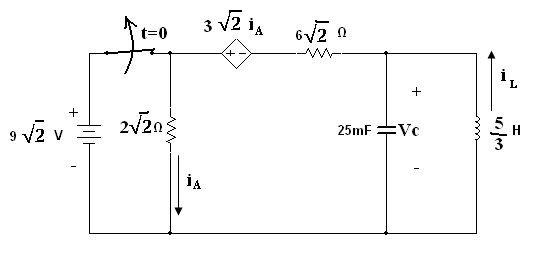 TERCER TEMA (30 %)Para la red mostrada a partir de las ecuaciones que definen los parámetros admitancia de cortocircuito:Determinar los parámetros Y de cortocircuito. (20%)Conectando al puerto 2 un resistor de 1 Ω y usando las ecuaciones del literal anterior encontrar la función de transferencia G12(s)=V2(s)/V1(s). (10%)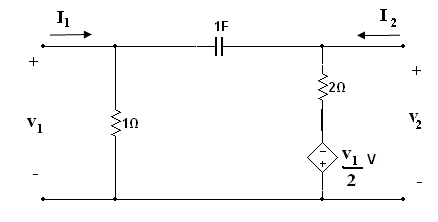 